МУНИЦИПАЛЬНОЕ  БЮДЖЕТНОЕОБЩЕОБРАЗОВАТЕЛЬНОЕ УЧРЕЖДЕНИЕ«СРЕДНЯЯ  ШКОЛА  № 9»170001 ул. Баррикадная дом 5 г. Тверь__________________________________________________________________________________П Р И К А З            от   «30»  августа  2022 г.                                                                                 № 203«О назначении ответственных за подготовку и 
проведение государственной (итоговой)
аттестации в 2022 – 2023 уч. году»      В целях своевременной организации подготовки и проведения государственной (итоговой) аттестации в 2022-2023 учебном годуПРИКАЗЫВАЮ:Назначить с 01.09.2022 года  ответственной за организацию подготовки и проведение государственной (итоговой) аттестации  обучающихся 11 класса заместителя директора по УВР  Куликову Елену Владимировну;Назначить с 01.09.2022 года ответственной за организацию подготовки и проведение государственной (итоговой) аттестации обучающихся 9-х классов в новой форме заместителя директора по УВР Куликову Елену Владимировну; Назначить с 01.09.2022 года ответственной за проведение итоговой государственной аттестации 9 классов в форме ГВЭ зам. директора по УВР Чередилину Наталью Михайловну;Возложить ответственность на зам. директора по УВР Бурдинскую Светлану Викторовну за ведение базы данных ЕГЭ, ГИА и обработку персональных данных обучающихся, включая сбор, хранение, уточнение, уничтожение персональных данных, передачу;Возложить ответственность за достоверность сведений об учащихся 9-х и 11 кл. на  классных руководителей;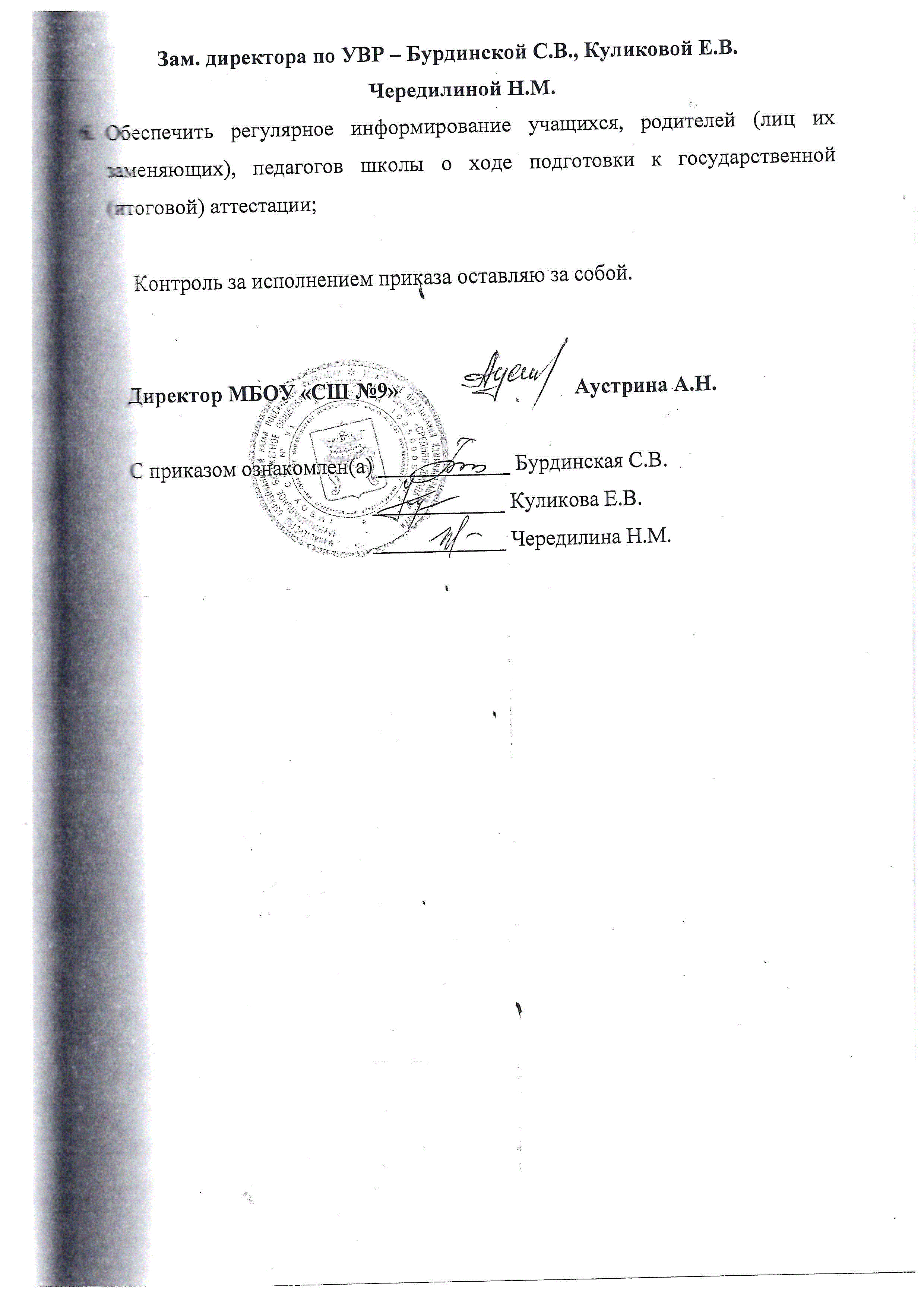 